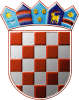 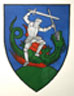         REPUBLIKA HRVATSKA                                                              MEĐIMURSKA ŽUPANIJAOPĆINA SVETI JURAJ NA BREGU             OPĆINSKO VIJEĆEKLASA:550-01/21-01/05URBROJ:2109/16-03-22-2Pleškovec, 19. prosinca 2022. Na temelju članka 4. Zakona o socijalnoj skrbi („Narodne novine“, broj 18/22., 46/22. i 119/22.) i članka 28. Statuta Općine Sveti Juraj na Bregu („Službeni glasnik Međimurske županije“, broj 08/21.), Općinsko vijeće Općine Sveti Juraj na Bregu na 10. sjednici održanoj 19. prosinca 2022. godine, donijelo je I izmjene i dopune Socijalnog programaOpćine Sveti Juraj na Bregu za 2022. godinuI.U Socijalnom programu Općine Sveti Juraj na Bregu za 2022. godinu („Službeni glasnik Međimurske županije“, broj 22/21.) točka II. mijenja se i glasi:II.Javne potrebe u Socijalnom Programu Općine Sveti Juraj na Bregu za 2022. godinu utvrđuju se prema prioritetima kako slijedi: Potpora za podmirenje troškova stanovanja - ogrjevPomoć za podmirenje troškova stanovanja korisnicima Centra za socijalnu skrb, koji se griju na drva, isplatit će se u iznosu od 1.050,00 kuna prema popisu Centra za socijalnu skrb za nabavu ogrijeva.U Proračunu Općine Sveti Juraj na Bregu za 2022. godinu planirano je 25.000,00 kuna, dok je I izmjenama i dopunama  planirano 14.000,00 za podmirenje troškova ogrijeva.Potpora za opremu za novorođenčadPotpora roditeljima za opremu za novorođeno dijete isplaćuje se u iznosu od 4.000,00 kuna za novorođeno dijete s prebivalištem na području Općine Sveti Juraj na Bregu sukladno Odluci o jednokratnoj novčanoj potpori za novorođeno dijete. Sufinanciranje prijevoza učenika Osnovne školeU Proračunu Općine Sveti Juraj na Bregu  za 2022. godinu planirano je 120.000,00 kuna, dok je I. izmjenama i dopunama planirano 130.000,00 za sufinanciranje prijevoza učenika Osnovne škole Ivana Gorana Kovačića Sveti Juraj na Bregu. Stipendije i školarineU Proračunu Općine Sveti Juraj na Bregu za 2022. godinu planirano je 350.000,00 kuna, dok je I. izmjenama i dopunama planirano 400.000,000 kuna za stipendiranje učenika i studenata sukladno Pravilniku o stipendiranju učenika i studenata.Sufinanciranje prehrane učenika osnovne školeUčenicima slabijeg imovnog stanja može se dodijeliti pomoć za sufinanciranje prehrane. Odluku o sufinanciranju troškova prehrane donosi općinski načelnik.U Proračunu Općine Sveti Juraj na Bregu za 2022. planirano je 40.000,00 kuna, dok je I. izmjenama i dopunama planirano 60.000,00 kuna za sufinanciranje prehrane učenika s područja Općine Sveti Juraj na Bregu.Pomoći obiteljima i kućanstvimaOpćinski načelnik može u 2022. godini na zahtjev korisnika dodijeliti jednokratnu novčanu pomoć samcu ili obitelji, koji imaju prebivalište na području Općine Sveti Juraj na Bregu, koji zbog trenutnih okolnosti kao što su npr. bolest, smrt člana obitelji, požar, poplava ili drugih nevolja nisu u mogućnosti djelomično ili u cijelosti zadovoljiti osnovne životne potrebe, te pomoći umirovljenicima povodom Uskrsnih i Božićnih blagdana. Novčana sredstva za pomoć obiteljima i kućanstvima planirana su u Proračunu Općine Sveti Juraj na Bregu za 2022. godinu u iznosu od 150.000,00 kuna dok je I. izmjenama i dopunama planirano 500.000,00 kuna.Izdaci za dječji vrtić i jasliceU Proračunu Općine Sveti Juraj na Bregu za 2022. godinu planirano je 1.000.000,00 kuna, dok je I. izmjenama i dopunama planirano 1.200.000,00 kuna za sufinanciranje dječjeg vrtića i jaslica, sukladno Odluci o sufinanciranju dječjih vrtića iz Proračuna Općine Sveti Juraj na Bregu.Edukacijsko-rehabilitacijski tretmani i pomoći osobama s invaliditetomU Proračunu Općine Sveti Juraj na Bregu za 2022. godinu planirano je 30.000,00 kuna, dok je I. izmjenama i dopunama planirano 50.000,00 kuna za sufinanciranje Edukacijsko-rehabilitacijskih tretmana i pomoći osobama s invaliditetom.Asistent u nastaviU Proračunu Općine Sveti Juraj na Bregu za 2022. godinu planirano je 50.000,00 kuna, dok je I. izmjenama i dopunama planirano 0,00 kuna za sufinanciranje asistenta u nastavi za djecu polaznike osnovne škole kojima je isti potreban.10.     Sufinanciranje obveznih udžbenika za osnovnu školuU Proračunu Općine Sveti Juraj na Bregu za 2022. godinu planirano je 30.000,00 kuna, dok je I. izmjenama i dopunama planirano 0,00 kuna za sufinanciranje obveznih udžbenika za osnovnu školu.11.   Sufinanciranje produženog boravka učenika osnovne školeU Proračunu Općine Sveti Juraj na Bregu za 2022. godinu planirano je 100.000,00 kuna, dok je I. izmjenama i dopunama planirano 140.000,00 kuna za sufinanciranje produženog boravka za učenike osnovne škole.12.  Subvencioniranje troškova prehrane socijalno potrebitim osobamaU Proračunu Općine Sveti Juraj na Bregu za 2022. godinu planirano je 5.000,00 kuna, dok je I. izmjenama i dopunama planirano 500,00 kuna za subvencioniranje troškova prehrane socijalno potrebitim osobama s područja Općine Sveti Juraj na Bregu.13. Subvencija za odvoz otpadaU Proračunu Općine Sveti Juraj na Bregu za 2022. godinu planirano je 90.000,00 kuna, dok je I. izmjenama i dopunama planirano 90.000,00 kuna za subvenciju za odvoz otpada.           14. Sufinanciranje najma dvorane za školsku djecuU Proračunu Općine Sveti Juraj na Bregu za 2022. godinu planirano je 30.000,00 kuna sufinanciranje najma dvorane za školsku djecu, dok je s I. izmjenama i dopunama planirano 20.000,00 kuna.III.Ostale odredbe Socijalnog programa Općine Sveti Juraj na Bregu za 2022. godinu KLASA:550-01/21-01/05; URBROJ:2109/16-03-21-1 od 22. prosinca 2021. godine.IV.Ove I. Izmjene i dopune Socijalnog programa stupaju na snagu osmog dana od dana objave u „Službenom glasniku Međimurske županije“.                                                                                                                                                  
                                                                                              PREDSJEDNIK                                                                                                          Općinskog vijeća                                                                                                          Anđelko Kovačić                   R.b.Potpora za podmirenje troškova stanovanja - ogrjevKontoPlan za 2022. godinuI izmjene i dopune01.Potpora za podmirenje troškova stanovanja - ogrjev3721825.000,00 kn14.000,00 knR.b.Potpora za opremu za novorođenčadKontoPlan za 2022. godinuI izmjene i dopune01.Potpora za opremu za novorođenčad37217200.000,00 kn200.000,00 knR.b.Sufinanciranje prijevoza učenika Osnovne školeKontoPlan za 2022. godinuI izmjene i dopune01.Sufinanciranje prijevoza učenika osnovne škole37221120.000,00 kn130.000,00 knR.b.Stipendije i školarineKontoPlan za 2022. godinuI izmjene i dopune01.Stipendije i školarine37215350.000,00 kn400.000,00 knR.b.Sufinanciranje prehrane učenika osnovne školeKontoPlan za 2022. godinuI izmjene i dopune01.Sufinanciranje prehrane učenika osnovne škole3722440.000,00 kn60.000,00 knR.b.Pomoći obiteljima i kućanstvimaKontoPlan za 2022. godinuI izmjene i dopune01.Pomoći obiteljima i kućanstvima (i pomoći umirovljenicima povodom Uskrsnih i Božićnih blagdana te sufinanciranje radnog materijala osnovnoškolskim i srednjoškolskim učenicima)37212150.000,00 kn500.000,00 knR.b.Izdaci za dječji vrtić i jasliceKontoPlan za 2022. godinuI izmjene i dopune01.Izdaci za dječji vrtić i jaslice372101.000.000,00 kn1.200.000,00 knR.b.Edukacijsko-rehabilitacijski tretmani i pomoći osobama s invaliditetomKontoPlan za 2022. godinuI izmjene i dopune01.Edukacijsko-rehabilitacijski tretmani i pomoći osobama s invaliditetom3721330.000,00 kn50.000,00 knR.b.Asistent u nastaviKontoPlan za 2022. godinuI izmjene i dopune01.Asistent u nastavi3721450.000,00 kn0,00 knR.b.Sufinanciranje obveznih udžbenika za osnovnu školuKontoPlan za 2022. godinuI izmjene i dopune01.Sufinanciranje obveznih udžbenika za osnovnu školu3722530.000,00 kn0,00 knR.b.Sufinanciranje produženog boravka učenika osnovne školeKontoPlan za 2022. godinuI izmjene i dopune01.Sufinanciranje produženog boravka učenika osnovne škole37220100.000,00 kn140.000,00 knR.b.Subvencioniranje troškova prehrane socijalno potrebitim osobamaKontoPlan za 2022. godinuI izmjene i dopune01.Subvencioniranje troškova prehrane socijalno potrebitim osobama372295.000,00 kn500,00 knR.b.Subvencija za odvoz otpadaKontoPlan za 2022. godinuI izmjene i dopune01.Subvencija za odvoz otpada3721190.000,00 kn90.000,00 knR.b.Sufinanciranje najma dvorane za školsku djecuKontoPlan za 2022. godinuI izmjene i dopune01.Sufinanciranje najma dvorane za školsku djecu3722230.000,00 kn20.000,00 kn